La Misión de Observación Electoral –MOE- es una plataforma nacional de la sociedad civil, independiente de los gobiernos, de los partidos políticos y de intereses privados, que reúne 418 organizaciones no gubernamentales, de mujeres, sindicales, gremiales, religiosas, de jóvenes, indígenas y académicas, entre otras, y promueve la realización del derecho que tiene todo ciudadano(a) a participar en la conformación, ejercicio y control del poder político. Además, tiene como propósito realizar una observación rigurosa, objetiva y autónoma de todas las etapas de los procesos electorales, para propender por un ejercicio comicial ajustado a principios de transparencia, seguridad, confiabilidad y autenticidad que refleje la verdadera voluntad de los ciudadanos y ciudadanas. Para el año 2021 el propósito de la MOE es contribuir a la construcción de una democracia que se fortalece desde una ciudadanía que conoce y ejerce sus derechos políticos y electorales de una manera tolerante, informada, activa y responsable frente a nuevos escenarios de inclusión política. Asimismo, la MOE no tolera actos discriminatorios por razón de etnia o raza, género, sexo, orientación sexual, religión o creencias, nacionalidad, ideología política, discapacidad o enfermedad y rechaza cualquier acción constitutiva de acoso laboral o sexual
 Para lograr este objetivo, la misión conforma de manera amplia y pública una gran red de ciudadanos voluntarios debidamente formados en sistema electoral, delitos electorales y técnicas de observación electoral para que actúen antes, durante y después de los comicios. Cargo: Profesional Junior para el Observatorio de Género  Perfil: Profesional en ciencias políticas o carreras afines o con estudios universitarios y un año de experiencia laboral en funciones afines.Habilidades y conocimientos:Excelente capacidad de análisis de contexto y coyuntura política, así como de fenómenos de violencia.Excelente capacidad de redacción de textos de investigación. Habilidades para el diseño y ejecución de investigación cualitativa y cuantitativa. Manejo básico de paquete ofimático (procesador de texto, hoja de cálculo, presentaciones diapositivas).Elaboración, manejo y alimentación de distintos elementos de recolección de información, tanto cuantitativos como cualitativos.Conocimiento sobre la estructura y funcionamiento del Estado colombiano, particularmente de la organización electoral, el sector interior y los organismos de control y fuerza pública.Capacidad para elaborar documentos de tipo investigativo sobre el contexto político electoral y de violencia, así como documentos tipo “policy paper”. Puntualidad en la entrega de productos y documentos relacionados con las tareas asignadas.Excelente disposición para la retroalimentación, así como contar con capacidades propositivas. Cumplimiento estricto a los parámetros de confidencialidad sobre el manejo de la información recolectada y dispuesta para el cumplimiento de las obligaciones del contrato. Respeto en el relacionamiento y los derechos con poblaciones diversas, minoritarias y sujetos de especial protección. Obligaciones especificasAsesorar a la MOE sobre contexto social y político, violencia y demás aspectos relacionados con el acceso y promoción de los derechos políticos de las mujeres. Apoyar los procesos de investigación e incidencia del Observatorio de Género. Asistencia en investigación cuantitativa y cualitativa, haciendo uso de herramientas digitales y softwares para la recolección, procesamiento, análisis y presentación de datos sobre la participación política de las mujeres. Asistencia en actividades de incidencia política y jurídica, como la elaboración de recomendaciones a proyectos de ley, intervenciones ante tribunales y cortes, documentos de recomendación de política pública, entre otros. Apoyar el proceso de concertación de agenda y trabajo con otras organizaciones de la sociedad civil, organizaciones internacionales y tomadores de decisión de política pública. Velar por el cumplimiento adecuado de los procesos que tenga a cargo.Entregar los documentos en la oportunidad y calidades acordadas.Dar la visibilidad en todos los eventos y espacios de divulgación de la labor de la organización. Participar en reuniones con los cooperantes para presentación de resultados y actividades de los proyectos financiados. Informar a la Dirección sobre el desempeño de los procesos que tenga a cargo y las oportunidades de mejora.Cumplir con el Código de Ética y de Conducta de la MOE.La Misión de Observación Electoral MOE no tolera actos discriminatorios por etnia o raza, genero, sexo, orientación sexual, nacionalidad, ideología política, discapacidad o enfermedad. Cualquier acto o expresión de discriminación será suficiente para la terminación del contrato. Características del contrato.  Modalidad: Contrato laboral a término definido  Duración: 6 meses contado desde la firma del contrato.Salario: 2 millones de pesos colombianos más las prestaciones de ley Lugar de ejecución del contrato: Bogotá D.C., Colombia. Debe contar con las condiciones logísticas y técnicas para efectuar teletrabajo.  Enviar las hojas de vida hasta 14 de mayo para el correo: genero@moe.org.co. La MOE es una organización que promueve la igualdad de oportunidades, por lo que invita a todas aquellas personas que se identifiquen con sus fines y con las tareas enunciadas a enviar sus candidaturas.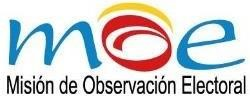 GESTIÓN HUMANA CÓDIGO:FR-GH-006 GESTIÓN HUMANA VERSION: 1 TÉRMINOS DE REFERENCIA FECHA: 2016/08/19 